iiiiiii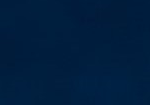 